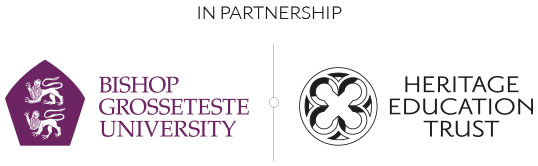 Volunteer Registration FormThank you for your interest in volunteering as a Sandford Award Assessor for the Heritage Education Trust The information you provide will only be used for the organisation and administration of volunteering for the Sandford Awards and no other purpose.  Please read our Privacy Policy to understand our practices regarding your personal data and how we will treat it. https://www.heritageeducationtrust.org/privacy-policyYOUR PERSONAL DETAILSTell us a little about you and your professional experience  REFERENCESPlease provide details of two referees who are over 18 and know you in a professional capacity.Thank you for completing this form. Please return to Jayne Ellis with a copy of your CV to:sandford@bishopg.ac.ukor post to:Jayne EllisSandford Award AdministratorBishop Grosseteste UniversityLongdales RoadLincolnLN13DY   It is advisable to retain a copy for your own records.TitleFirst NameSurnamePreferred email address Preferred email address Preferred email address Contact telephone no.Contact telephone no.Contact telephone no.Home addressHome addressHome addressPlease tell us why you’re interested in volunteering as a Sandford Award Assessor What relevant skills do you bring to the role of the Sandford Award Assessor If you have any access requirements or health conditions that we should know about, please tell us here.NameContact AddressEmail address/phone numberRelationshipNameContact AddressEmail address/phone numberRelationship